SABER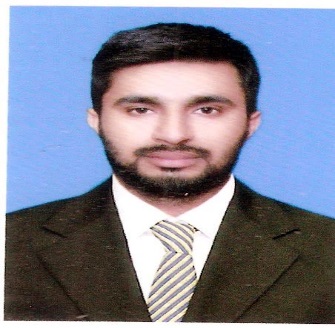 SABER.332674@2freemail.com  OBJECTIVE:Seeking position in mission oriented organization. Offering challenging job opportunity, require creativity, motivation, Intelligence and hard work. Where I can enhance my professional skills by working with highly talented people to learn, grow and achieve something in life.PEROSNAL INFORMATION:Date of Birth		:	21-April-1992Domicile			: 	GujranwalaNationality		: 	PakistaniReligion	           		:             IslamGender			:	Male Marital Status		:	Un-MarriedVisa expiry		:	16 January 2017 ACADEMIC QUALIFICATION:Experience:Online sales exprince:COMPUTER AND INTERNET Marketing SKILLS:Strong Computer Knowledge, MS Office presentation in power point excel sheet managing data and analyzing data, word report writing.  Camtasia studio creating and video editing for video add.Google addword, the biggest an advertising service and keyword finding. social media marketing Facebook, twitter,instagram. YouTube marketing online video adds. blogging design and development Search engine optimization wordpress sites and blogger to bring in to in search engine.Certificate:Diploma Certificate in web structure and development.Three month diploma in English language. Three month diploma in computer hardware.Achivements:Got second position in High jumps at collage level.  Earned more then 20,000$ in online work.LANGUAGES:English, Urdu, Write, Read & Speak.ExamYearMarks /CGPA SUBJECTSBoard / UniversityBACHELOR IN BUSINESS ADMINISTRATION20162.5MARKETINGUNIVERSTY OF GUJRATDEPLOMA IN COMMERCE 20111200/685ACCOUNTINGPUNJAB BOARD TECHNICAL EDUCATION  LAHORE MATRIC2009401/850      SCIENCE GUJRANWALA BOARDDESIGNATIONORGANIZATIONTENUREMarketing officerALDALMA (air travel agency Pakistan)  March 2014 to December 2014Marketing InternshipThe bank of Punjab (Govt bank in Pakistan)July 2015 to September 2015